БОУ КМР «Горицкая средняя школа»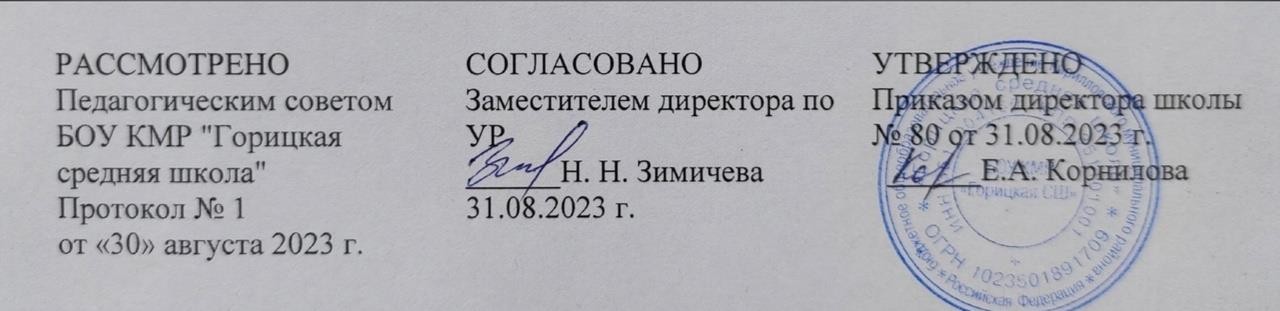 РАБОЧАЯ ПРОГРАММАпо физической культуре11 классс. Горицы2023 – 2024 уч. годВведениеРабочая программа по учебному предмету «Физическая культура» разработана в соответствии с нормативными актами:-	Федеральный закон от 29.12.2012 № 273-ФЗ «Об образовании в Российской Федерации» (с последующими изменениями);-	приказ Министерства образования и науки Российской Федерации от 17.05.2012 № 413 «Об утверждении федерального государственного образовательного стандарта среднего общего образования» (с последующими изменениями);-	Постановлением главного санитарного врача от 28.09.2020 № 28 «Об утверждении СанПиН 2.4.4.3648-20 "Санитарно-эпидемиологические требования к организациям воспитания и обучения, отдыха и оздоровления детей и молодежи», с изменениями.- Основная общеобразовательная программа среднего общего образования БОУ КМР «Горицкая СШ»-  учебник: Лях В.И., Зданевич А.А. Физическая культура. 10-11 кл.: учеб. для общеобразоват. учреждений/ под общ. ред. В.И. Ляха. М.: Просвещение, 2018.- с авторской «Комплексной программой физического воспитания учащихся 1–11 классов» (В. И. Лях, А. А. Зданевич. - М.: Просвещение, 2018).- локальный нормативный акт общеобразовательной организации о рабочей программе.Содержание программы: 11 класс  - 102 часа (3 ч в неделю), в соответствии с учебным планом БОУ КМР «Горицкая средняя школа»	1)	Планируемые результаты освоения учебного предмета.1.1.	Личностные результаты.Личностные результаты в сфере отношений, обучающихся к себе, к своему здоровью, к познанию себя:ориентация обучающихся на достижение личного счастья, реализацию позитивных жизненных перспектив, инициативность, креативность, готовность и способность к личностному самоопределению, способность ставить цели и строить жизненные планы;готовность и способность обеспечить себе и своим близким достойную жизнь в процессе самостоятельной, творческой и ответственной деятельности;готовность и способность обучающихся к отстаиванию личного достоинства, собственного мнения, готовность и способность вырабатывать собственную позицию по отношению к общественно-политическим событиям прошлого и настоящего на основе осознания, и осмысления истории, духовных ценностей и достижений нашей страны;готовность и способность обучающихся к саморазвитию и самовоспитанию в соответствии с общечеловеческими ценностями и идеалами гражданского общества, потребность в физическом самосовершенствовании, занятиях спортивно-оздоровительной деятельностью;принятие и реализация ценностей здорового и безопасного образа жизни, бережное, ответственное и компетентное отношение к собственному физическому и психологическому здоровью; неприятие вредных привычек: курения, употребления алкоголя, наркотиков.Личностные результаты в сфере отношений, обучающихся к России как к Родине (Отечеству): российская идентичность, способность к осознанию российской идентичности в поликультурном социуме, чувство причастности к историко-культурной общности российского народа и судьбе России, патриотизм, готовность к служению Отечеству, его защите; уважение к своему народу, чувство ответственности перед Родиной, гордости за свой край, свою Родину, прошлое и настоящее многонационального народа России, уважение к государственным символам (герб, флаг, гимн);формирование уважения к русскому языку как государственному языку Российской Федерации, являющемуся основой российской идентичности и главным фактором национального самоопределения;воспитание уважения к культуре, языкам, традициям и обычаям народов, проживающих в Российской Федерации.Личностные результаты в сфере отношений, обучающихся к закону, государству и к гражданскому обществу: гражданственность, гражданская позиция активного и ответственного члена российского общества, осознающего свои конституционные права и обязанности, уважающего закон и правопорядок, осознанно принимающего традиционные национальные и общечеловеческие гуманистические и демократические ценности, готового к участию в общественной жизни;признание не отчуждаемости основных прав и свобод человека, которые принадлежат каждому от рождения, готовность к осуществлению собственных прав и свобод без нарушения прав, и свобод других лиц, готовность отстаивать собственные права и свободы человека и гражданина согласно общепризнанным принципам и нормам международного права и в соответствии с Конституцией Российской Федерации, правовая и политическая грамотность;мировоззрение, соответствующее современному уровню развития науки и общественной практики, основанное на диалоге культур, а также различных форм общественного сознания, осознание своего места в поликультурном мире; интериоризация ценностей демократии и социальной солидарности, готовность к договорному регулированию отношений в группе или социальной организации;готовность обучающихся к конструктивному участию в принятии решений, затрагивающих их права и интересы, в том числе в различных формах общественной самоорганизации, самоуправления, общественно значимой деятельности; приверженность идеям интернационализма, дружбы, равенства, взаимопомощи народов; воспитание уважительного отношения к национальному достоинству людей, их чувствам, религиозным убеждениям;  готовность обучающихся противостоять идеологии экстремизма, национализма, ксенофобии; коррупции; дискриминации по социальным, религиозным, расовым, национальным признакам и другим негативным социальным явлениям. Личностные результаты в сфере отношений, обучающихся с окружающими людьми: нравственное сознание и поведение на основе усвоения общечеловеческих ценностей, толерантного сознания и поведения в поликультурном мире, готовности и способности вести диалог с другими людьми, достигать в нем взаимопонимания, находить общие цели и сотрудничать для их достижения; принятие гуманистических ценностей, осознанное, уважительное и доброжелательное отношение к другому человеку, его мнению, мировоззрению;способность к сопереживанию и формирование позитивного отношения к людям, в том числе к лицам с ограниченными возможностями здоровья и инвалидам; бережное, ответственное и компетентное отношение к физическому и психологическому здоровью других людей, умение оказывать первую помощь;формирование выраженной в поведении нравственной позиции, в том числе способности к сознательному выбору добра, нравственного сознания и поведения на основе усвоения общечеловеческих ценностей и нравственных чувств (чести, долга, справедливости, милосердия и дружелюбия); развитие компетенций сотрудничества со сверстниками, детьми младшего возраста, взрослыми в образовательной, общественно полезной, учебно-исследовательской, проектной и других видах деятельности. Личностные результаты в сфере отношений, обучающихся к окружающему миру, живой природе, художественной культуре: мировоззрение, соответствующее современному уровню развития науки, значимости науки, готовность к научно-техническому творчеству, владение достоверной информацией о передовых достижениях и открытиях мировой и отечественной науки, заинтересованность в научных знаниях об устройстве мира и общества;готовность и способность к образованию, в том числе самообразованию, на протяжении всей жизни; сознательное отношение к непрерывному образованию как условию успешной профессиональной и общественной деятельности; экологическая культура, бережное отношения к родной земле, природным богатствам России и мира; понимание влияния социально-экономических процессов на состояние природной и социальной среды, ответственность за состояние природных ресурсов; умения и навыки разумного природопользования, нетерпимое отношение к действиям, приносящим вред экологии; приобретение опыта эколого-направленной деятельности;эстетическое отношения к миру, готовность к эстетическому обустройству собственного быта. Личностные результаты в сфере отношений, обучающихся к семье и родителям, в том числе подготовка к семейной жизни:ответственное отношение к созданию семьи на основе осознанного принятия ценностей семейной жизни; положительный образ семьи, родительства (отцовства и материнства), интериоризация традиционных семейных ценностей. Личностные результаты в сфере отношения обучающихся к труду, в сфере социально-экономических отношений:уважение ко всем формам собственности, готовность к защите своей собственности, осознанный выбор будущей профессии как путь и способ реализации собственных жизненных планов;готовность обучающихся к трудовой профессиональной деятельности как к возможности участия в решении личных, общественных, государственных, общенациональных проблем;потребность трудиться, уважение к труду и людям труда, трудовым достижениям, добросовестное, ответственное и творческое отношение к разным видам трудовой деятельности;готовность к самообслуживанию, включая обучение и выполнение домашних обязанностей.Личностные результаты в сфере физического, психологического, социального и академического благополучия обучающихся:физическое, эмоционально-психологическое, социальное благополучие обучающихся в жизни образовательной организации, ощущение детьми безопасности и психологического комфорта, информационной безопасности.1.2.	Метапредметные результаты Регулятивные универсальные учебные действияВыпускник научится:самостоятельно определять цели, задавать параметры и критерии, по которым можно определить, что цель достигнута;оценивать возможные последствия достижения поставленной цели в деятельности, собственной жизни и жизни окружающих людей, основываясь на соображениях этики и морали;ставить и формулировать собственные задачи в образовательной деятельности и жизненных ситуациях;оценивать ресурсы, в том числе время и другие нематериальные ресурсы, необходимые для достижения поставленной цели;выбирать путь достижения цели, планировать решение поставленных задач, оптимизируя материальные и нематериальные затраты; организовывать эффективный поиск ресурсов, необходимых для достижения поставленной цели;сопоставлять полученный результат деятельности с поставленной заранее целью.2. Познавательные универсальные учебные действияВыпускник научится: искать и находить обобщенные способы решения задач, в том числе, осуществлять развернутый информационный поиск и ставить на его основе новые (учебные и познавательные) задачи;критически оценивать и интерпретировать информацию с разных позиций, распознавать и фиксировать противоречия в информационных источниках;использовать различные модельно-схематические средства для представления существенных связей и отношений, а также противоречий, выявленных в информационных источниках;находить и приводить критические аргументы в отношении действий и суждений другого; спокойно и разумно относиться к критическим замечаниям в отношении собственного суждения, рассматривать их как ресурс собственного развития;выходить за рамки учебного предмета и осуществлять целенаправленный поиск возможностей для широкого переноса средств и способов действия;выстраивать индивидуальную образовательную траекторию, учитывая ограничения со стороны других участников и ресурсные ограничения;менять и удерживать разные позиции в познавательной деятельности.Коммуникативные универсальные учебные действияВыпускник научится:осуществлять деловую коммуникацию как со сверстниками, так и со взрослыми (как внутри образовательной организации, так и за ее пределами), подбирать партнеров для деловой коммуникации исходя из соображений результативности взаимодействия, а не личных симпатий;при осуществлении групповой работы быть как руководителем, так и членом команды в разных ролях (генератор идей, критик, исполнитель, выступающий, эксперт и т.д.);координировать и выполнять работу в условиях реального, виртуального и комбинированного взаимодействия;развернуто, логично и точно излагать свою точку зрения с использованием адекватных (устных и письменных) языковых средств;распознавать конфликтогенные ситуации и предотвращать конфликты до их активной фазы, выстраивать деловую и образовательную коммуникацию, избегая личностных оценочных суждений.1.3.	Предметные результаты: В результате изучения учебного предмета «Физическая культура» на уровне среднего общего образования выпускник научится:определять влияние оздоровительных систем физического воспитания на укрепление здоровья, профилактику профессиональных заболеваний и вредных привычек;знать способы контроля и оценки физического развития и физической подготовленности;знать правила и способы планирования системы индивидуальных занятий физическими упражнениями общей, профессионально-прикладной и оздоровительно-корригирующей направленности;характеризовать индивидуальные особенности физического и психического развития;характеризовать основные формы организации занятий физической культурой, определять их целевое назначение и знать особенности проведения;составлять и выполнять индивидуально ориентированные комплексы оздоровительной и адаптивной физической культуры;выполнять комплексы упражнений традиционных и современных оздоровительных систем физического воспитания;выполнять технические действия и тактические приемы базовых видов спорта, применять их в игровой и соревновательной деятельности;практически использовать приемы самомассажа и релаксации;практически использовать приемы защиты и самообороны;составлять и проводить комплексы физических упражнений различной направленности;определять уровни индивидуального физического развития и развития физических качеств;проводить мероприятия по профилактике травматизма во время занятий физическими упражнениями;владеть техникой выполнения тестовых испытаний Всероссийского физкультурно-спортивного комплекса «Готов к труду и обороне» (ГТО).Выпускник получит возможность научиться:самостоятельно организовывать и осуществлять физкультурную деятельность для проведения индивидуального, коллективного и семейного досуга;выполнять требования физической и спортивной подготовки, определяемые вступительными экзаменами в профильные учреждения профессионального образования;проводить мероприятия по коррекции индивидуальных показателей здоровья, умственной и физической работоспособности, физического развития и физических качеств по результатам мониторинга;выполнять технические приемы и тактические действия национальных видов спорта;выполнять нормативные требования испытаний (тестов) Всероссийского физкультурно-спортивного комплекса «Готов к труду и обороне» (ГТО);осуществлять судейство в избранном виде спорта;составлять и выполнять комплексы специальной физической подготовки.Содержание учебного предметаСодержание программы: 11 классОсновы знаний (4часа)Основы организации двигательного режима (в течение дня, недели и месяца), характеристика упражнений и подбор форм занятий в зависимости от особенностей индивидуальной учебной деятельности, состояния самочувствия и показателей здоровья.Основы техники безопасности и профилактики травматизма при организации и проведении спортивно-массовых мероприятий и индивидуальных форм занятий физической культурой и спортом.Вредные привычки (курение, алкоголизм, наркомания) и причины их возникновения, пагубное влияние на организм человека, его здоровье и здоровье его детей. Основы профилактики вредных привычек средствами физической культуры.Основы организации и проведения массовых соревнований по видам спорта (спортивные игры, легкая атлетика, гимнастика). Особенности самостоятельной подготовки к участию в массовых соревнованиях (понятие индивидуальной физической подготовки и спортивной формы).Легкая атлетика (20 часов)Бег на короткие дистанции и 500м.Техника бега и финиширования.Прыжки в длину и высоту, изученными способами.Метание гранаты по правилам соревнований.Кроссовый и равномерный бег 2-4 км.Регулирование нагрузки и темпа бега по ЧСС и сигналам.Преодоление естественных и искусственных препятствий.Программные и дополнительные тесты.Подвижные игры.Специально-развивающие упражнения.Развитие выносливости: бег с максимальной скоростью в режиме повторно-интервального упражнения; бег по пересеченной местности; бег с равномерной скоростью в разных зонах интенсивности; повторный бег с препятствиями в максимальном темпе; бег с соревновательной скоростью. Развитие силовых качеств: специальные прыжковые упражнения с дополнительным отягощением; прыжки в полуприседе (на месте, с продвижением в разные стороны); запрыгивание с последующим спрыгиванием; прыжки в высоту с продвижением и изменением направлений, поворотами вправо влево, на правой, левой и поочередно; бег с препятствиями; бег в горку; упражнения с набивными мячами; индивидуальные комплексы скоростно-силовых упражнений по методу круговой тренировки; упражнения на мышцы туловища с дополнительным отягощением.Развитие скоростных качеств: бег в максимальном темпе; максимальный бег в горку и с горки; повторное пробегание дистанций с максимальной скоростью по прямой, на повороте и со старта; прыжки через скакалку в максимальном темпе; ускорение, переходящее в многоскоки; многоскоки переходящие в бег с ускорением; бег максимальной скоростью на дистанции 30 и 60 м.Развитие координации: специализированные комплексы упражнений на развитие координации.Спортивные игры (39 часов)Баскетбол (9 часов)Комбинации из освоенных элементов техники перемещений, передач и бросков по кольцу. Ведение мяча при сближении с противником. Нападение быстрым прорывом в двойках и тройках. Игра по правилам.Судейство игр учащимися.Специально- развивающие упражнения.Развитие скоростных качеств: ходьба и бег в различных направлениях в максимальном темпе с внезапными остановками и выполнением различных заданий; бег с максимальной частотой шагов и максимальной скоростью с выпрыгиванием вверх и доставанием ориентиров левой (правой) рукой; челночный бег; передача мяча двумя руками от груди при встречном беге в колоннах.Развитие силовых качеств: комплексы упражнений на основные мышечные группы; ходьба в глубоком приседе; прыжки на одной и двух ногах, с продвижением вперед, по кругу, «змейкой»; прыжки со скакалкой на месте и с передвижением; прыжки в полуприседе в различных направлениях (лицом, спиной, правым и левым боком вперед), в парах с передачей мяча двумя руками от груди; разнообразные прыжковые упражнения; напрыгивание и спрыгивание с последующим ускорением; броски набивного мяча из различных исходных положений, с различной траекторией полета мяча одной и двумя руками.Развитие выносливости: непрерывный бег с чередованием скорости передвижения в режиме умеренной максимальной интенсивности; повторный «гладкий» беги бег «змейкой» в режиме большой интенсивности; полосы препятствий с увеличенным объёмом разнообразных прыжковых упражнений.Развитие координации: бег по ребру гимнастической скамейки; броски малого мяча в стену одной (двумя) руками с последующей его ловлей после отскока от стены (пола); ведение мяча между фишек.Волейбол (16 часов)Повторение элементов техники, пройденных в 10 классе.Прием и передача мяча сверху через сетку в прыжке.Совершенствование приема и передачи мяча сверху и снизу двумя руками в парах, в четверках, в колоннах, стоя лицом и спиной к партнерам.Совершенствование передачи мяча над собой.Нападающий удар. Блокирование. Страховка у сетки. Верхняя прямая подача. Правила игры. Двусторонняя игра.Судейство игр учащимисяСпециально-развивающие упражнения.Развитие скоростных качеств: ходьба и бег с ускорениями, рывками из разных исходных положений и в разных направлениях; бег «змейкой» с максимальной скоростью; выпрыгивание вверх с места и в движении с доставанием ориентиров правой (левой) рукой; передача в стенку двумя руками от груди с максимальной частотой движения; прием мяча после подачи в стенку с разной амплитудой отскока.Развитие силовых качеств: комплексы упражнений с дополнительными отягощениями на основные мышечные группы; прыжки через скакалку на месте и с продвижением; прыжки в полуприседе с передачей мяча над собой, в парах, с продвижением; броски набивного мяча из разных исходных положений и различной траекторией полета мяча; броски мяча двумя руками из-за головы с максимальным прогибанием туловища при замахе (в парах, в движении с одного-двух шагов, через волейбольную сетку на месте и в движении).Развитие выносливости: полосы препятствий с увеличенным объемом разнообразных прыжков; повторное выполнение многоскоков с изменяющейся высотой прыжка; повторное выполнение бега с максимальной скоростью до 20 м с изменяющимся интервалом скорости.Развитие координации: двойные и тройные кувырки вперед и назад; передача мяча над собой на месте, с продвижением вперед и назад; броски малого мяча в стену с последующей ловлей после отскока от стены; передача мяча в стенку на точность из положения полуприседа и сидя на полу, стоя с поворотами и прыжками.Настольный теннис (5 часов)Передвижения; удары и подачи слева и справа; удары прямые и с вращением; одиночная игра, двусторонняя игра.Футбол (9 часов)Удары по катящемуся мячу внутренней стороной стопы, подъемом; остановка катящегося мяча подъемом и подошвой, остановка мяча грудью; удары по мячу головой; обводка на медленной скорости; передача мяча партнеру; ловля низколетящего мяча вратарем; тактические приемы в нападении – индивидуальные, групповые и командные действия; двусторонняя игра. Спортивное ориентирование (3 часа)Спортивные карты. Использование компаса с\о. Беглое ориентирование.Гимнастика (18 часов)Строевые упражнения: пройденный материал в предыдущих классах, построения и перестроения, размыкания и смыкания, элементы фигурной маршировки, строевой шаг, повороты кругом в движении, строевые композиции.Общеразвивающие упражнения: упражнения без предметов, проводимые способом поточно, в движении, в парах и сопротивлении; упражнения для выработки правильной осанки и элементы корригирующей гимнастики.Упражнения акробатики: И.П.-О.С., упор присев, кувырок вперед, перекат назад в стойку на лопатках (держать), опускание назад в упор стоя на колене, махом упор присев, встать с махом левой (правой) руки вверх, переворот боком, приставить ногу.Брусья разной высоты: И.П.-вис на в/ж, размахивания изгибами, вис присев на н/ж, вис лежа, перемахом правой поворот на 270 градусов в сед на правом бедре, опорой сзади сед углом, сгибая левую, встать, равновесие, «ласточка», опускание в упор присев на левой, махом правой соскок прогнувшись (до положения стоя боком к снаряду).Опорный прыжок: прыжок углом с косого разбега, махом одной толчком другой, конь в ширину.Бревно: И.П.-стоя на левой, правая назад на носок, руки вверх, приставить правую, два прыжка со сменой ног, махом левой выпад, руки в стороны, равновесие, «ласточка», руки вперед в стороны, выпрямиться, не приставляя, мах вперед, согнуть правую, левая рука к правому носку, правая назад в сторону, шаг правой, мах вперед, согнуть левую, выпрямиться, бег на носках махом правой, толчком левой соскок прогнувшись с конца бревна.Упражнения общефизической подготовки: упражнения для всех групп мышц, при помощи гимнастических снарядов, тренажеров, различного рода отягощений и элементов круговой тренировки со станциями, включающими большее число подходов и повторений.Специально развивающие упражнения.Формирование осанки: комплексы корригирующих упражнений для позвоночника, мышц спины, живота и плечевого пояса; упражнения для профилактики и коррекции плоскостопия; упражнения на чередования напряжения и полного расслабления мышц при разных исходных положениях туловища и его звеньев (стоя, сидя, лежа), в чередовании с упражнениями на силу и скоростно-силовые способности.Развитие гибкости: наклоны туловища вперед, назад, в стороны с возрастающей амплитудой движения в положении стоя; наклоны в положении седа и седа ноги врозь на полу; комплексы общеразвивающих упражнений с повышенной амплитудой для плечевых, локтевых, тазобедренных и коленных суставов, на подвижность позвоночника.Развитие координации: прохождение полос препятствий с использованием гимнастического материала (акробатические упражнения, упражнения на снарядах — по типу круговой тренировки, комбинированное выполнение акробатических упражнений и упражнений на снарядах).Развитие силовых качеств: подтягивание в висе на низкой перекладине; отжимание в упоре лежа; поднимание ног в висе на гимнастической стенке до угла 900; комплексы упражнений избирательного воздействия на отдельные мышечные группы (с увеличивающимся темпом движения без потери качества выполнения).Развитие выносливости: продолжительные медленные движения, выполняемые с напряжением мышц и фиксацией положения тела; повторное выполнение гимнастических упражнений с уменьшающимся интервалом отдыха; комплексы упражнений с отягощением, выполняемые в режиме непрерывного интервального упражнения.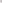 Упражнения общего воздействия с повышенными энергозатратами: интенсивные гимнастические упражнения в устойчивом ритме (под музыку) с движениями руками, туловищем, ногами.Лыжная подготовка (10 часов)Совершенствование техники лыжных ходов. Способы переходов с хода на ход в зависимости от условий скольжения и рельефа местности. Передвижение на лыжах по пересеченной местности. Совершенствование стоек спуска на склонах различной крутизны. Совершенствование подъёмов различными способами. Прохождение дистанции в переменном темпе до 3,5 км и в равномерном темпе до 5 км.Специально-развивающие упражнения.Развитие выносливости: передвижение на лыжах с равномерной скоростью в режимах умеренной, большой и субмаксимальной интенсивности, с соревновательной скоростью; передвижение на лыжах с максимальной скоростью в режиме повторного упражнения; прохождение тренировочных дистанций (до 5 км)Развитие силовых качеств: передвижение на лыжах за счет поочередной работы рук и ног, вверх по отлогому склону; скоростной подъем скользящим шагом, «лесенкой», «ёлочкой».Развитие координации: повороты в движении; спуски по неровному склону (на одной и двух лыжах); спуски парами, взявшись за руки; спуски с подниманием предметов, лежащих вдоль трассы.     Развитие скоростных качеств: передвижение на лыжах с максимальной     скоростью (любым лыжным ходом).                                       Элементы единоборств (9 часов)                                                                              На освоение техники владения приемами: приемы страховки, приемы борьбы лежа и стоя, учебная схватка.  На развитие координационных способностей: подвижные игры типа «Сила и ловкость», «Борьба всадников», «Борьба двое против двоих» и т.д. На развитие силовых способностей и силовой выносливости: силовые упражнения и единоборства в парах.                                                                                На знания о физической культуре: самостоятельная разминка перед поединком, правила соревнований; влияние занятий единоборствами на развитие нравственных и волевых качеств, гигиена борца.  Самостоятельные занятия: упражнения в парах, овладение приемами страховки, подвижные игры; самоконтроль при занятиях единоборствами.Тематическое планированиеКонтрольно-оценочные материалы11 класс№ п\пТемы Количество часов (уроков)№ п\пТемы Классы№ п\пТемы 111Базовая часть681.1Основы знаний о физической культуре41.2Спортивные игры161.3Гимнастика с элементами акробатики181.4Легкая атлетика201.5Лыжная подготовка102Вариативная часть34Спортивные игры, связанные с региональными и национальными особенностями:Футбол Настольный теннисБаскетболВолейболСпортивное ориентированиеЭлементы единоборства6536392.1Промежуточная аттестация2Всего 102№ п/пТема урокаКол-во часовФормы и виды контроляВоспитательный аспект№ п/п11 класс11 класс11 классВоспитательный аспектОсновы знаний (1 час)Основы знаний (1 час)Основы знаний (1 час)Основы знаний (1 час)Основы знаний (1 час)1Соблюдение правил техники безопасности на уроках физической культуры. Основы знаний: основы организации двигательного режима (в течение дня, недели и месяца), характеристика упражнений и подбор форм занятий в зависимости от особенностей индивидуальной учебной деятельности, состояния самочувствия и показателей здоровья.1Текущий способствующих позитивному восприятию учащимися требований и просьб учителя, привлечению их внимания к обсуждаемой на уроке информации, активизации их познавательной деятельностиЛегкая атлетика (11 часов)Легкая атлетика (11 часов)Легкая атлетика (11 часов)Легкая атлетика (11 часов)Легкая атлетика (11 часов)2Равномерный бег до З км. Развитие силы мышц рук.1Текущий побуждение школьников соблюдать на уроке общепринятые нормы поведения, правила общения со старшими (учи-телями) и сверстниками (школьниками), принципы учебной дисциплины и самоорганизации3Специальные беговые упражнения. Техника бега на короткие дистанции. Развитие координации.1Текущий побуждение школьников соблюдать на уроке общепринятые нормы поведения, правила общения со старшими (учи-телями) и сверстниками (школьниками), принципы учебной дисциплины и самоорганизации4Специальные беговые упражнения. Развитие выносливости: бег с максимальной скоростью в режиме повторно-интервального упражнения.1Текущий побуждение школьников соблюдать на уроке общепринятые нормы поведения, правила общения со старшими (учи-телями) и сверстниками (школьниками), принципы учебной дисциплины и самоорганизации5Специальные беговые упражнения. Техника бега и финиширования. Развитие силовых качеств1Текущий побуждение школьников соблюдать на уроке общепринятые нормы поведения, правила общения со старшими (учи-телями) и сверстниками (школьниками), принципы учебной дисциплины и самоорганизации6Прыжок в длину (совершенствование). Развитие силы мышц ног. Выполнение тестов.1См. нормативы побуждение школьников соблюдать на уроке общепринятые нормы поведения, правила общения со старшими (учи-телями) и сверстниками (школьниками), принципы учебной дисциплины и самоорганизации7Специальные беговые упражнения. Выполнение контрольного норматива: прыжок в длину с разбега. Развитие координации.1Текущийпобуждение школьников соблюдать на уроке общепринятые нормы поведения, правила общения со старшими (учи-телями) и сверстниками (школьниками), принципы учебной дисциплины и самоорганизации8Развитие выносливости: бег с преодолением естественных и искусственных препятствий.1Текущий побуждение школьников соблюдать на уроке общепринятые нормы поведения, правила общения со старшими (учи-телями) и сверстниками (школьниками), принципы учебной дисциплины и самоорганизации9Совершенствование техники метания гранаты. Развитие скоростных качеств: повторное пробегание дистанции с максимальной скоростью со старта по прямой.1Текущий побуждение школьников соблюдать на уроке общепринятые нормы поведения, правила общения со старшими (учи-телями) и сверстниками (школьниками), принципы учебной дисциплины и самоорганизации10Специальные беговые упражнения. Выполнение контрольного норматива: бег 100 метров. Развитие силы мышц брюшного пресса.1Текущий побуждение школьников соблюдать на уроке общепринятые нормы поведения, правила общения со старшими (учи-телями) и сверстниками (школьниками), принципы учебной дисциплины и самоорганизации11Развитие выносливости: бег с равномерной скоростью в разных зонах интенсивности. Развитие силы мышц рук.1Текущийпобуждение школьников соблюдать на уроке общепринятые нормы поведения, правила общения со старшими (учи-телями) и сверстниками (школьниками), принципы учебной дисциплины и самоорганизации12Выполнение контрольного норматива: метание гранаты. Развитие скоростных качеств.1См. нормативыпобуждение школьников соблюдать на уроке общепринятые нормы поведения, правила общения со старшими (учи-телями) и сверстниками (школьниками), принципы учебной дисциплины и самоорганизацииБаскетбол (9 часов)Баскетбол (9 часов)Баскетбол (9 часов)Баскетбол (9 часов)Баскетбол (9 часов)13Ведение мяча правой (левой) рукой с изменением скорости, направления и высоты отскока мяча. Передача мяча на месте. Правила соревнований. Развитие координации.1Текущий аспекты, которые помогают поддержать мотивацию детей к получению знаний, налаживанию позитивных межличностных отношений в классе, помогают установлению доброжелательной атмосферы во время урока14Ведение мяча различными способами. Передачи мяча в движении. Двусторонняя учебная игра. Развитие скоростных качеств.1Текущий аспекты, которые помогают поддержать мотивацию детей к получению знаний, налаживанию позитивных межличностных отношений в классе, помогают установлению доброжелательной атмосферы во время урока15Ведение мяча при сближении с противником. Броски по кольцу после ведения. Двусторонняя учебная игра. Развитие силовых качеств.1Текущийаспекты, которые помогают поддержать мотивацию детей к получению знаний, налаживанию позитивных межличностных отношений в классе, помогают установлению доброжелательной атмосферы во время урока16Нападение быстрым прорывом в двойках. Двусторонняя учебная игра. Развитие выносливости.1Оценка техники броскааспекты, которые помогают поддержать мотивацию детей к получению знаний, налаживанию позитивных межличностных отношений в классе, помогают установлению доброжелательной атмосферы во время урока17-18Нападение быстрым прорывом в двойках. Игра в защите. Двусторонняя учебная игра. Судейство игр учащимися. Развитие силовых качеств.2Текущийаспекты, которые помогают поддержать мотивацию детей к получению знаний, налаживанию позитивных межличностных отношений в классе, помогают установлению доброжелательной атмосферы во время урока19-21Взаимодействие игроков нападения и защиты. Двусторонняя учебная игра. Судейство игр учащимися. Развитие скоростных качеств.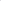 3Текущийаспекты, которые помогают поддержать мотивацию детей к получению знаний, налаживанию позитивных межличностных отношений в классе, помогают установлению доброжелательной атмосферы во время урокаСпортивное ориентирование (3 часа)Спортивное ориентирование (3 часа)Спортивное ориентирование (3 часа)Спортивное ориентирование (3 часа)Спортивное ориентирование (3 часа)22-24Р.К. Спортивные карты. Использование компаса в с\о. Беглое ориентирование3Текущийвключение в урок игровых процедур, которые помогают поддержать мотивацию детей к получению знаний, групповой работы или работы в парах, которые учат школьников командной работе и взаимодействию с другими детьмиОсновы знаний (1 час)Основы знаний (1 час)Основы знаний (1 час)Основы знаний (1 час)Основы знаний (1 час)25Правила техники безопасности на уроках гимнастики. Основы знаний: основы техники безопасности и профилактики травматизма при организации и проведении спортивно-массовых мероприятий и индивидуальных форм занятий физической культурой и спортом1Текущийпривлечению их внимания к обсуждаемой на уроке информации, активизации их познавательной деятельностиГимнастика (18 часов)Гимнастика (18 часов)Гимнастика (18 часов)Гимнастика (18 часов)Гимнастика (18 часов)26Строевые упражнения. ОРУ на месте способом поточно. Совершенствование элементов акробатики (кувырок вперед, перекат назад в стойку на лопатках, переворот боком).1Текущий побуждение школьников соблюдать на уроке общепринятые нормы поведения, правила общения со старшими (учи-телями) и сверстниками (школьниками), принципы учебной дисциплины и самоорганизации27Строевые упражнения. ОРУ в движении способом поточно. Изучение акробатической комбинации.1Текущий побуждение школьников соблюдать на уроке общепринятые нормы поведения, правила общения со старшими (учи-телями) и сверстниками (школьниками), принципы учебной дисциплины и самоорганизации28Строевые упражнения. ОРУ. Совершенствование элементов гимнастики в висе: упражнения на брусьях р/в (вис присев на н/ж, вис лежа, перемахом правой поворот на 270 градусов в сед на правом бедре, равновесие, «ласточка»).1Текущий побуждение школьников соблюдать на уроке общепринятые нормы поведения, правила общения со старшими (учи-телями) и сверстниками (школьниками), принципы учебной дисциплины и самоорганизации29Строевые упражнения. ОРУ в парах. Изучение комбинации на брусьях р/в. Совершенствование акробатической комбинации.1Текущий побуждение школьников соблюдать на уроке общепринятые нормы поведения, правила общения со старшими (учи-телями) и сверстниками (школьниками), принципы учебной дисциплины и самоорганизации30Строевые упражнения. ОРУ на осанку. Изучение: опорный прыжок углом с косого разбега, махом одной толчком другой (высота 110 см) конь в ширину. Совершенствование комбинации на брусьях р/в.1Текущий побуждение школьников соблюдать на уроке общепринятые нормы поведения, правила общения со старшими (учи-телями) и сверстниками (школьниками), принципы учебной дисциплины и самоорганизации31Строевые упражнения. ОРУ с элементами корригирующей гимнастики. Совершенствование элементов гимнастики в равновесии (прыжки со сменой ног, равновесие, «ласточка», махом правой толчком левой соскок прогнувшись с конца бревна). Совершенствование: опорный прыжок.1Текущий побуждение школьников соблюдать на уроке общепринятые нормы поведения, правила общения со старшими (учи-телями) и сверстниками (школьниками), принципы учебной дисциплины и самоорганизации32Строевые упражнения. ОРУ с элементами корригирующей гимнастики. Изучение комбинации на бревне. Выполнение контрольного норматива: подтягивание в висе лежа.1 Текущий побуждение школьников соблюдать на уроке общепринятые нормы поведения, правила общения со старшими (учи-телями) и сверстниками (школьниками), принципы учебной дисциплины и самоорганизации33Строевые упражнения. ОРУ с элементами корригирующей гимнастики. Совершенствование изученных комбинаций акробатики, на брусьях р/в, на бревне и опорного прыжка методом круговой тренировки. 1 Текущий побуждение школьников соблюдать на уроке общепринятые нормы поведения, правила общения со старшими (учи-телями) и сверстниками (школьниками), принципы учебной дисциплины и самоорганизации34-37Выполнение учебного норматива: комбинация акробатика, упражнения на брусьях, опорный прыжок, упражнения на бревне.4 Оценка выполненияпобуждение школьников соблюдать на уроке общепринятые нормы поведения, правила общения со старшими (учи-телями) и сверстниками (школьниками), принципы учебной дисциплины и самоорганизации38Развитие гибкости. Выполнение контрольного норматива: поднимание туловища из положения лежа.1См. нормативыпобуждение школьников соблюдать на уроке общепринятые нормы поведения, правила общения со старшими (учи-телями) и сверстниками (школьниками), принципы учебной дисциплины и самоорганизации39Ритмическая гимнастика. Изучение комплекса упражнений № 11Текущий побуждение школьников соблюдать на уроке общепринятые нормы поведения, правила общения со старшими (учи-телями) и сверстниками (школьниками), принципы учебной дисциплины и самоорганизации40-41Ритмическая гимнастика. Комплекс упражнений №1.2Текущийпобуждение школьников соблюдать на уроке общепринятые нормы поведения, правила общения со старшими (учи-телями) и сверстниками (школьниками), принципы учебной дисциплины и самоорганизации42Ритмическая гимнастика. Изучение комплекс упражнений №2.1Текущий побуждение школьников соблюдать на уроке общепринятые нормы поведения, правила общения со старшими (учи-телями) и сверстниками (школьниками), принципы учебной дисциплины и самоорганизации43Ритмическая гимнастика. Комплекс упражнений №2.1ТекущийВариативная часть: Спортивные игры (настольный теннис) (5 часов)Вариативная часть: Спортивные игры (настольный теннис) (5 часов)Вариативная часть: Спортивные игры (настольный теннис) (5 часов)Вариативная часть: Спортивные игры (настольный теннис) (5 часов)Вариативная часть: Спортивные игры (настольный теннис) (5 часов)44-45Передвижения; удары и подачи слева и справа2Текущий включение в урок игровых процедур, которые помогают поддержать мотивацию детей к получению знаний, групповой работы или работы в парах, которые учат школьников командной работе и взаимодействию с другими детьми46Удары прямые и с вращением, одиночная игра.1Текущий включение в урок игровых процедур, которые помогают поддержать мотивацию детей к получению знаний, групповой работы или работы в парах, которые учат школьников командной работе и взаимодействию с другими детьми47-48Неурочное занятие: Одиночная игра, двусторонняя игра.2Текущийвключение в урок игровых процедур, которые помогают поддержать мотивацию детей к получению знаний, групповой работы или работы в парах, которые учат школьников командной работе и взаимодействию с другими детьмиОсновы знаний (1 час)Основы знаний (1 час)Основы знаний (1 час)Основы знаний (1 час)Основы знаний (1 час)49Правила техники безопасности при занятиях зимой на улице. Основы знаний: основы организации и проведения массовых соревнований по видам спорта (спортивные игры, легкая атлетика, гимнастика). Особенности самостоятельной подготовки к участию в массовых соревнованиях (понятие индивидуальной физической подготовки и спортивной формы).1Текущий привлечению их внимания к обсуждаемой на уроке информации, активизации их познавательной деятельностиЛыжная подготовка (10 часов)Лыжная подготовка (10 часов)Лыжная подготовка (10 часов)Лыжная подготовка (10 часов)Лыжная подготовка (10 часов)50-51Совершенствование техники лыжных ходов. Способы перехода с хода на ход. Развитие выносливости.2Текущийвключение в урок игровых процедур, которые помогают поддержать мотивацию детей к получению знаний, групповой работы или работы в парах, которые учат школьников командной работе и взаимодействию с другими детьми52Совершенствование техники лыжных ходов. Способы перехода с хода на ход в зависимости от условий скольжения и рельефа местности. Развитие скоростных качеств1Текущийвключение в урок игровых процедур, которые помогают поддержать мотивацию детей к получению знаний, групповой работы или работы в парах, которые учат школьников командной работе и взаимодействию с другими детьми53Передвижение на лыжах по пересеченной местности. Совершенствование стоек спуска на склонах различной крутизны. Совершенствование подъемов различными способами. Развитие координации.1Текущий включение в урок игровых процедур, которые помогают поддержать мотивацию детей к получению знаний, групповой работы или работы в парах, которые учат школьников командной работе и взаимодействию с другими детьми54Совершенствование техники лыжных ходов при прохождении дистанции в переменном темпе до 3,5 км. Развитие силовых качеств.1Текущийвключение в урок игровых процедур, которые помогают поддержать мотивацию детей к получению знаний, групповой работы или работы в парах, которые учат школьников командной работе и взаимодействию с другими детьми55Передвижение на лыжах по пересеченной местности. Совершенствование стоек спуска и подъема на склонах различной крутизны. Развитие координации.1Текущийвключение в урок игровых процедур, которые помогают поддержать мотивацию детей к получению знаний, групповой работы или работы в парах, которые учат школьников командной работе и взаимодействию с другими детьми56Передвижение на лыжах с равномерной скоростью в режиме умеренной интенсивности до 5 км.1Текущий включение в урок игровых процедур, которые помогают поддержать мотивацию детей к получению знаний, групповой работы или работы в парах, которые учат школьников командной работе и взаимодействию с другими детьми57Передвижение на лыжах с равномерной скоростью в режиме большой и субмаксимальной интенсивности развитие скоростных качеств.1Оценка техникивключение в урок игровых процедур, которые помогают поддержать мотивацию детей к получению знаний, групповой работы или работы в парах, которые учат школьников командной работе и взаимодействию с другими детьми58Передвижение на лыжах с максимальной скоростью (различными лыжными ходами) в режиме повторного упражнения. Развитие силовых качеств1 Оценка  техникивключение в урок игровых процедур, которые помогают поддержать мотивацию детей к получению знаний, групповой работы или работы в парах, которые учат школьников командной работе и взаимодействию с другими детьми59Выполнение контрольного норматива: прохождение дистанции З, 5 км.1Текущий включение в урок игровых процедур, которые помогают поддержать мотивацию детей к получению знаний, групповой работы или работы в парах, которые учат школьников командной работе и взаимодействию с другими детьмиВариативная часть: Элементы единоборств (9 часов)Вариативная часть: Элементы единоборств (9 часов)Вариативная часть: Элементы единоборств (9 часов)Вариативная часть: Элементы единоборств (9 часов)Вариативная часть: Элементы единоборств (9 часов)учетныйСм. нормативы60-61Р.К. Упражнения в парах, овладение приемами страховки, подвижные игры; самоконтроль при занятиях единоборствами.2Текущийпобуждение школьников соблюдать на уроке общепринятые нормы поведения, правила общения со старшими (учи-телями) и сверстниками (школьниками), принципы учебной дисциплины и самоорганизации62Приемы страховки, приемы борьбы лежа и стоя, учебная схватка.1Текущийпобуждение школьников соблюдать на уроке общепринятые нормы поведения, правила общения со старшими (учи-телями) и сверстниками (школьниками), принципы учебной дисциплины и самоорганизации63-64Силовые упражнения и единоборства в парах2Текущийпобуждение школьников соблюдать на уроке общепринятые нормы поведения, правила общения со старшими (учи-телями) и сверстниками (школьниками), принципы учебной дисциплины и самоорганизации65-66Самостоятельная разминка перед поединком, правила соревнований; влияние занятий  единоборствами на развитие нравственных и волевых качеств, гигиена борца2Текущийпобуждение школьников соблюдать на уроке общепринятые нормы поведения, правила общения со старшими (учи-телями) и сверстниками (школьниками), принципы учебной дисциплины и самоорганизации67-68Неурочное занятие: Подвижные игры типа «Сила и ловкость», «Борьба всадников», «Борьба двое против двоих» и т.д2Текущийпобуждение школьников соблюдать на уроке общепринятые нормы поведения, правила общения со старшими (учи-телями) и сверстниками (школьниками), принципы учебной дисциплины и самоорганизацииСпортивные игры: Волейбол (10 часов)Спортивные игры: Волейбол (10 часов)Спортивные игры: Волейбол (10 часов)Спортивные игры: Волейбол (10 часов)Спортивные игры: Волейбол (10 часов)69Волейбол. Прием и передачи мяча сверху двумя руками в парах. Правила игры.1Текущийвключение в урок игровых процедур, которые помогают поддержать мотивацию детей к получению знаний, групповой работы или работы в парах, которые учат школьников командной работе и взаимодействию с другими детьми70-71Прием и передачи мяча сверху и снизу в парах, четверках, в колоннах, стоя лицом и спиной к партнерам. Учебная игра.2Текущийвключение в урок игровых процедур, которые помогают поддержать мотивацию детей к получению знаний, групповой работы или работы в парах, которые учат школьников командной работе и взаимодействию с другими детьми72Совершенствование передач мяча двумя руками сверху и снизу. Верхняя прямая подача. Развитие координации.1Текущийвключение в урок игровых процедур, которые помогают поддержать мотивацию детей к получению знаний, групповой работы или работы в парах, которые учат школьников командной работе и взаимодействию с другими детьми73-74Прием и передачи мяча сверху через сетку в прыжке. Судейство игр учащимися. Учебная игра.2Текущийвключение в урок игровых процедур, которые помогают поддержать мотивацию детей к получению знаний, групповой работы или работы в парах, которые учат школьников командной работе и взаимодействию с другими детьми75-76Прием и передачи мяча сверху и снизу в парах. Изучение: нападающий удар. Развитие силовых качеств.2Текущийвключение в урок игровых процедур, которые помогают поддержать мотивацию детей к получению знаний, групповой работы или работы в парах, которые учат школьников командной работе и взаимодействию с другими детьми77-78Нападающий удар, блокирование, страховка у сетки. Судейство игр учащимися. Учебная игра.2Текущийвключение в урок игровых процедур, которые помогают поддержать мотивацию детей к получению знаний, групповой работы или работы в парах, которые учат школьников командной работе и взаимодействию с другими детьмиОсновы знаний (1 час)Основы знаний (1 час)Основы знаний (1 час)Основы знаний (1 час)Основы знаний (1 час)Совершенствования Текущий79Основы знаний: вредные привычки (курение, алкоголизм, наркомания) и причины их возникновения, пагубное влияние на организм человека, его здоровье и здоровье его детей.1Текущий привлечению их внимания к обсуждаемой на уроке информации, активизации их познавательной деятельностиВариативная часть: Волейбол (6 часов)Вариативная часть: Волейбол (6 часов)Вариативная часть: Волейбол (6 часов)Вариативная часть: Волейбол (6 часов)Вариативная часть: Волейбол (6 часов)80-81Приём подачи. Двусторонняя учебная игра. Развитие силовых качеств.2Текущийвключение в урок игровых процедур, которые помогают поддержать мотивацию детей к получению знаний, групповой работы или работы в парах, которые учат школьников командной работе и взаимодействию с другими детьми82-83Чередование приемов передачи мяча сверху и снизу в парах. Верхняя прямая подача. Прием мяча снизу после подачи в парах через сетку. Двусторонняя учебная игра. Развитие выносливости2Текущийвключение в урок игровых процедур, которые помогают поддержать мотивацию детей к получению знаний, групповой работы или работы в парах, которые учат школьников командной работе и взаимодействию с другими детьми84-85Одиночное блокирование. Двусторонняя учебная игра. Развитие координации.2Текущийвключение в урок игровых процедур, которые помогают поддержать мотивацию детей к получению знаний, групповой работы или работы в парах, которые учат школьников командной работе и взаимодействию с другими детьмиВариативная часть: Футбол (6 часов)Вариативная часть: Футбол (6 часов)Вариативная часть: Футбол (6 часов)Вариативная часть: Футбол (6 часов)Вариативная часть: Футбол (6 часов)86Удары по катящемуся мячу внутренней стороной стопы, подъемом.1Текущий включение в урок игровых процедур, которые помогают поддержать мотивацию детей к получению знаний, групповой работы или работы в парах, которые учат школьников командной работе и взаимодействию с другими детьми87Остановка катящегося мяча подъемом и подошвой, остановка мяча грудью; удары по мячу головой1Текущий включение в урок игровых процедур, которые помогают поддержать мотивацию детей к получению знаний, групповой работы или работы в парах, которые учат школьников командной работе и взаимодействию с другими детьми88обводка на медленной скорости; передача мяча партнеру; ловля низколетящего мяча вратарем; 1Текущий включение в урок игровых процедур, которые помогают поддержать мотивацию детей к получению знаний, групповой работы или работы в парах, которые учат школьников командной работе и взаимодействию с другими детьми89-91Тактические приемы в нападении – индивидуальные, групповые и командные действия; двусторонняя игра.3Текущий включение в урок игровых процедур, которые помогают поддержать мотивацию детей к получению знаний, групповой работы или работы в парах, которые учат школьников командной работе и взаимодействию с другими детьмиЛегкая атлетика (9 часов)Легкая атлетика (9 часов)Легкая атлетика (9 часов)Легкая атлетика (9 часов)Легкая атлетика (9 часов)92Прыжок в высоту изученным способом. Развитие скоростных качеств.1Текущий побуждение школьников соблюдать на уроке общепринятые нормы поведения, правила общения со старшими (учи-телями) и сверстниками (школьниками), принципы учебной дисциплины и самоорганизации93Выполнение контрольного норматива: прыжок в высоту. Развитие силовых качеств.1Текущий побуждение школьников соблюдать на уроке общепринятые нормы поведения, правила общения со старшими (учи-телями) и сверстниками (школьниками), принципы учебной дисциплины и самоорганизации94Развитие скоростных качеств. Регулирование темпа бега по сигналам.1Текущий побуждение школьников соблюдать на уроке общепринятые нормы поведения, правила общения со старшими (учи-телями) и сверстниками (школьниками), принципы учебной дисциплины и самоорганизации95Развитие скоростной выносливости: бег с максимальной скоростью в режиме повторно-интервального упражнения. Регулирование нагрузки по ЧСС. Развитие координации1Текущий побуждение школьников соблюдать на уроке общепринятые нормы поведения, правила общения со старшими (учи-телями) и сверстниками (школьниками), принципы учебной дисциплины и самоорганизации96Специальные беговые упражнения. Развитие скоростных качеств: максимальный бег в горку и с горки. Развитие силы мышц брюшного пресса и мышц рук.1текущийпобуждение школьников соблюдать на уроке общепринятые нормы поведения, правила общения со старшими (учи-телями) и сверстниками (школьниками), принципы учебной дисциплины и самоорганизации97Совершенствование метания гранаты. Развитие выносливости: кроссовый бег до З км.1См. нормативыпобуждение школьников соблюдать на уроке общепринятые нормы поведения, правила общения со старшими (учи-телями) и сверстниками (школьниками), принципы учебной дисциплины и самоорганизации98Выполнение контрольного норматива: метание гранаты. Развитие скоростных качеств.1текущийпобуждение школьников соблюдать на уроке общепринятые нормы поведения, правила общения со старшими (учи-телями) и сверстниками (школьниками), принципы учебной дисциплины и самоорганизации99Специальные беговые упражнения. Выполнение контрольного норматива бег 100 метров. Развитие силовых качеств.1См. нормативыпобуждение школьников соблюдать на уроке общепринятые нормы поведения, правила общения со старшими (учи-телями) и сверстниками (школьниками), принципы учебной дисциплины и самоорганизации100Развитие выносливости. Кроссовый бег до 4км.1См. нор-выпобуждение школьников соблюдать на уроке общепринятые нормы поведения, правила общения со старшими (учи-телями) и сверстниками (школьниками), принципы учебной дисциплины и самоорганизации101-102Промежуточная аттестация: мониторинг физического развития учащихся  «Легкая атлетика» (бег 100 м, 3, 5 км, метание гранаты, прыжки в длину с места, наклон вперед из положения стоя на гимнастической скамейке, отжимание от пола (д), подтягивание из положения виса на высокой перекладине (ю), поднимание туловища из положения лежа)2текущийнавык публичного выступления перед аудиторией, аргументирования и отстаивания своей точки зренияВсего за год102Всего на учебный предмет204№НОРМАТИВЫюношимальчикиюношимальчикиюношимальчикидевушкидевочкидевушкидевочкидевушкидевочки№НОРМАТИВЫ«5»«4»«3»«5»«4»«3»1.Бег 60 м. (сек.)8,48,89,29,710,010,52.Бег 100м. (сек.)14,014,515,016,017,017,53.Бег 200 м. (сек.)3032353638414.Бег 3000 м. /2000 м. ( мин. сек.)13.3014.3015.3010.0011.0012.005.Кросс 500 м. (мин. сек.)1.301.351.451.451.502.006.Кросс 1000 м.(мин. сек.)3.363.504.004.234.404.307.Шестиминутный бег (М.)1500145013501250120011008.Челночный бег 4х9 м. (сек.)9,29,810,410,411,011,69.Прыжок в длину с места (см.)23021521018517516510Прыжок в длину с разбега (см)44041038038035032011Прыжок в высоту с разбега (см.)13513012011511010013Прыжки со скакалкой (раз в 1')14012511015013512014Метание гранаты 700 гр 500 гр.(м.)38322622191615Челночный бег  10 х10м.(сек)27283016Подтягивание на перекладине (раз)1411816131017Подъем переворотом (раз)43218Отжимания в упоре дежа (раз)403225149619Поднимание туловища (раз в 1')45403520Поднимание ног в висе (раз)1210621Вис на согнутых руках (сек.)50464042383223Отжимания в упоре на брусьях1210724Угол в упоре на брусьях (сек.)85425Наклон вперед из положения сидя, ноги врозь (см.)14118171311